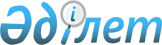 О создании Координационного совета в области социальной защиты лиц с инвалидностью
					
			Утративший силу
			
			
		
					Постановление Правительства Республики Казахстан от 21 декабря 2005 года N 1266. Утратило силу постановлением Правительства Республики Казахстан от 30 июня 2023 года № 528
      Сноска. Утратило силу постановлением Правительства РК от 30.06.2023 № 528 (вводится в действие с 01.07.2023).
      Сноска. Заголовок - в редакции постановления Правительства РК от 26.10.2022 № 850 (вводится в действие по истечении десяти календарных дней после дня его первого официального опубликования).
      В соответствии со статьей 6 Закона Республики Казахстан "О социальной защите лиц с инвалидностью в Республике Казахстан" Правительство Республики Казахстан ПОСТАНОВЛЯЕТ:
      Сноска. Преамбула - в редакции постановления Правительства РК от 26.10.2022 № 850 (вводится в действие по истечении десяти календарных дней после дня его первого официального опубликования).


      1. Создать Координационный совет в области социальной защиты лиц с инвалидностью (далее – Координационный совет).
      Сноска. Пункт 1 - в редакции постановления Правительства РК от 26.10.2022 № 850 (вводится в действие по истечении десяти календарных дней после дня его первого официального опубликования).


      2. Утвердить прилагаемые: 
      1) Положение о Координационном совете; 
      2) Состав Координационного совета. 
      3. Настоящее постановление вводится в действие со дня подписания.  Положение о Координационном совете в области социальной защиты лиц с инвалидностью
      Сноска. Заголовок - в редакции постановления Правительства РК от 26.10.2022 № 850 (вводится в действие по истечении десяти календарных дней после дня его первого официального опубликования).
      Сноска. Положение в редакции постановления Правительства РК от 18.04.2019 № 204. Глава 1. Общие положения
      1. Координационный совет в области социальной защиты лиц с инвалидностью (далее – Координационный совет) является консультативно-совещательным органом при Правительстве Республики Казахстан.
      Сноска. Пункт 1 - в редакции постановления Правительства РК от 26.10.2022 № 850 (вводится в действие по истечении десяти календарных дней после дня его первого официального опубликования).


      2. Целью деятельности Координационного совета является выработка предложений по координации деятельности центральных и местных исполнительных органов, организаций, общественных объединений лиц с инвалидностью по вопросам реализации прав лиц с инвалидностью, создания им равных возможностей для жизнедеятельности и интеграции в общество.
      Сноска. Пункт 2 - в редакции постановления Правительства РК от 26.10.2022 № 850 (вводится в действие по истечении десяти календарных дней после дня его первого официального опубликования).


      3. Координационный совет в своей деятельности руководствуется Конституцией, законами и иными нормативными правовыми актами Республики Казахстан, а также настоящим Положением.
      4. Рабочим органом Координационного совета является Министерство труда и социальной защиты населения Республики Казахстан.
      5. Заседания Координационного совета проводятся по мере необходимости. Глава 2. Основные задачи Координационного совета
      6. Основной задачей Координационного совета является выработка предложений по:
      1) обеспечению выполнения обязательств, предусмотренных Конвенцией о правах инвалидов, ратифицированной Законом Республики Казахстан "О ратификации Конвенции о правах инвалидов";
      2) совершенствованию государственной политики, законодательных и иных нормативных правовых актов в области социальной защиты лиц с инвалидностью;
      3) координации деятельности центральных и местных исполнительных органов, обеспечению взаимодействия с международными и иными организациями, общественными объединениями лиц с инвалидностью по вопросам социальной защиты и реализации прав лиц с инвалидностью.
      Сноска. Пункт 6 - в редакции постановления Правительства РК от 26.10.2022 № 850 (вводится в действие по истечении десяти календарных дней после дня его первого официального опубликования).

 Глава 3. Организация деятельности Координационного совета
      7. Организация и порядок деятельности Координационного совета осуществляются в соответствии с Инструкцией о порядке создания, деятельности и ликвидации консультативно-совещательных органов при Правительстве Республики Казахстан и рабочих групп, утвержденной постановлением Правительства Республики Казахстан от 16 марта 1999 года № 247. Состав Координационного совета в области социальной защиты лиц с инвалидностью
      Сноска. Заголовок состава - в редакции постановления Правительства РК от 26.10.2022 № 850 (вводится в действие по истечении десяти календарных дней после дня его первого официального опубликования).
      Сноска. Состав в редакции постановления Правительства РК от 29.07.2020 № 485; с изменениями, внесенными постановлением Правительства РК от 26.10.2022 № 850 (вводится в действие по истечении десяти календарных дней после дня его первого официального опубликования).
      Заместитель Премьер-Министра Республики Казахстан, председатель
      Министр труда и социальной защиты населения Республики Казахстан, заместитель председателя
      директор Департамента развития политики социальных услуг Министерства труда и социальной защиты населения Республики Казахстан, секретарь
      первый вице-министр индустрии и инфраструктурного развития Республики Казахстан
      вице-министр труда и социальной защиты населения Республики Казахстан
      вице-министр здравоохранения Республики Казахстан
      вице-министр национальной экономики Республики Казахстан
      вице-министр просвещения Республики Казахстан
      вице-министр науки и высшего образования Республики Казахстан
      вице-министр культуры и спорта Республики Казахстан
      вице-министр информации и общественного развития Республики Казахстан
      руководитель Национального центра по правам человека (по согласованию)
      внештатный советник Министра образования и науки Республики Казахстан по вопросам обучения лиц с особыми образовательными потребностями (по согласованию)
      внештатный советник Министра труда и социальной защиты населения Республики Казахстан по вопросам лиц с инвалидностью (по согласованию)
      внештатный советник председателя Национальной палаты предпринимателей "Атамекен" по вопросам лиц с инвалидностью (по согласованию)
      внештатный советник акима города Шымкента по вопросам лиц с инвалидностью (по согласованию)
      внештатный советник акима Костанайской области по вопросам лиц с инвалидностью (по согласованию)
      внештатный советник акима Кызылординской области по вопросам лиц с инвалидностью (по согласованию)
      внештатный советник акима Мангистауской области по вопросам лиц с инвалидностью (по согласованию)
      директор общественного фонда "Центр поддержки глухих инвалидов "Умит" (по согласованию)
      заместитель председателя общественного объединения "Общество инвалидов "Әділет" (по согласованию)
      заместитель председателя общественного объединения "Общество поддержки граждан-инвалидов с нарушением функций опорно-двигательного аппарата "Yмiт-Надежда" (по согласованию)
      заместитель председателя общественного объединения инвалидов "Центр "Независимая жизнь "Дос" (по согласованию)
      заместитель председателя республиканского общественного объединения "Общество инвалидов с пересаженной почкой и пациентов на гемодиализе "Сенiм" (по согласованию)
      председатель общественного объединения инвалидов "Подранки" (по согласованию)
      председатель общественного объединения "Комиссия по правам людей с ограниченными возможностями имени Кайрата Иманалиева" (по согласованию)
      председатель общественного объединения "Молодежный клуб" Детско-юношеский центр" Айналайын" (по согласованию)
      председатель общественного объединения "Мүгедек әлемі" (по согласованию)
      председатель общественного объединения "Общество инвалидов Altyn Time" (по согласованию)
      председатель общественного объединения "Одно единое" (по согласованию)
      председатель общественного объединения "Павлодарское областное добровольное общество инвалидов" (по согласованию)
      председатель общественного объединения "Союз инвалидов Актюбинской области" (по согласованию)
      председатель общественного объединения "Центр реабилитации инвалидов "Шанс" (по согласованию)
      председатель общественного объединения инвалидов "Qamqor plus" (по согласованию)
      председатель общественного объединения инвалидов "Жан Дос" (по согласованию)
      председатель общественного объединения инвалидов-опорников "Ерлик" города Талдыкоргана (по согласованию)
      председатель общественного фонда "Dayr" (по согласованию)
      председатель общественного фонда "Благотворительный фонд устойчивого развития, поддержки и помощи семьям, имеющим или воспитывающим детей-инвалидов "Бақытты шаңырақ" (по согласованию)
      председатель республиканского общественного объединения инвалидов "Инклюзивное сообщество экспертов – Право на город" (по согласованию)
      председатель центрального правления общественного объединения "Казахское общество слепых" (по согласованию)
      председатель экспертной группы по вопросам инвалидов Общественного Совета Восточно-Казахстанской области (по согласованию).
					© 2012. РГП на ПХВ «Институт законодательства и правовой информации Республики Казахстан» Министерства юстиции Республики Казахстан
				
Премьер-МинистрРеспублики КазахстанУтверждено
постановлением Правительства
Республики Казахстан
от 21 декабря 2005 года № 1266Утвержден
постановлением Правительства
Республики Казахстан
от 21 декабря 2005 года № 1266